Dear CandidateThank you for expressing an interest in the role of Assistant Head at The Bridge Short Stay School.This role offers the successful candidate an exciting opportunity to help continue to develop and improve provision at our school. The post-holder will be a part of the SLT and will therefore play a key role in contributing to the ongoing strategic development of the school. I believe that our staff are the greatest asset the school has and seek to support every individual to achieve their potential and ambitions. As a result, turnover of staff is consistently low, you will however be supported to develop and this role could therefore lead to further promotion in the future. The Bridge exists to work with students who have been permanently excluded from other schools, we seek to recognise the potential in all our young people, despite the difficulties they may have had elsewhere. As a school we change lives; GCSE results and post 16 destination data outperforms the national average for alternative provision settings and continue to improve year on year. Having this impact isn’t easy work however and the successful candidate will need to share our vision and belief in there being a brighter future for all of our students. They will be energetic, hard working and possess the skills and resilience to successfully work with young people who can exhibit very challenging behaviours.OFSTED acknowledged The Bridge as a ‘Good’ school in May 2018. We remain ambitious however to continue to improve and this appointment represents a key step on that journey. If you are able to contribute to continue driving standards up, we would welcome your application; in return you would be joining a committed staff team and gaining the opportunity to develop whole school leadership responsibilities to support your ongoing career progression.Visits to the school and informal conversations about the role ahead of applications are encouraged. To arrange these please contact Steph Oscroft on 0151 3376873 or steph.oscroft@thebridge.cheshire.sch.ukThe closing date for applications is Monday 4th October – I look forward to receiving yours.Kind Regards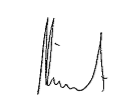 Mr A StewartHeadteacher